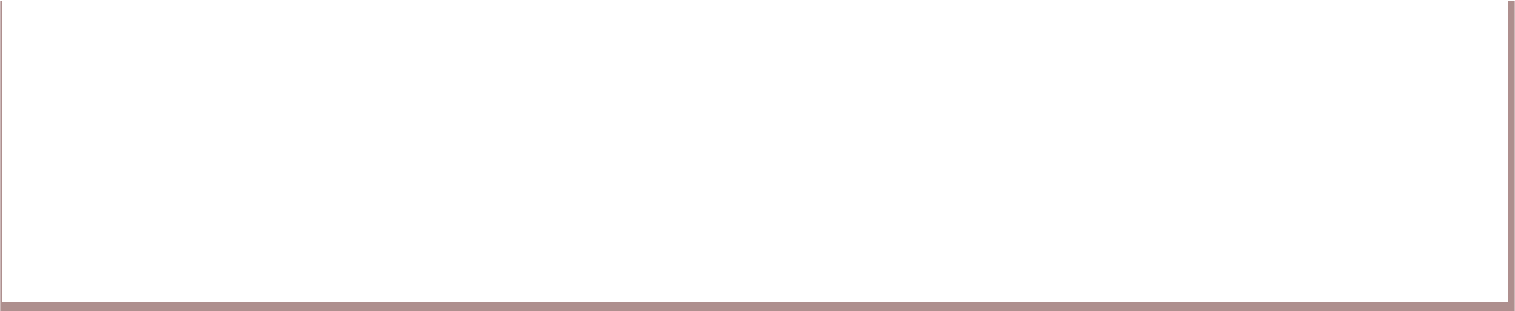 Syllabus  UNIVERSITY DEPARTMENT  2022 – 2023 onwards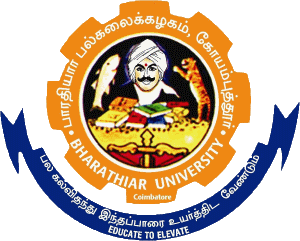 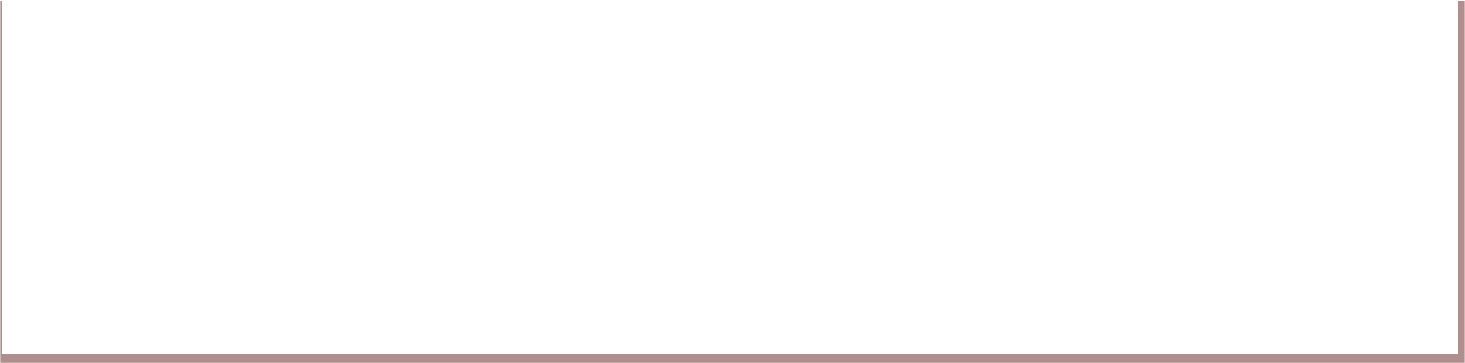 ELIGIBILITYThe candidates who have UG degree on any discipline from any recognized universities are eligible for admission to PGDGC course. Part time candidate can be allowed only for Air force personnel’s, School Principals and HeadmastersDURATION OF THE COURSEThe course shall not extend over a period of one year. It will be treated as week end programme to Air force Personnel’s, School Principals, Headmasters and Officers. Other admitted candidates will be treated as regular programmeMEDIUM OF INSTRUCTION AND EXAMINATIONSThe Medium of instruction and examination for all the papers shall be in English.PASSING REQUIREMENTSA candidate shall be declared to have passed the examination in a subject if he/she secured not less than 50% (internal 25 marks and external 25 marks) in the University examinations.A candidate who successfully completes the course and passes the examinations prescribed in all the subjects of study shall be declared to have been qualified for the PGDGC.If a candidate does not complete the course successfully within a period of two years from the date of his/her joining he/she will not be eligible to receive the PGDGC.CLASSIFICATION OF SUCCESSFUL CANDIDATESAll the candidates securing not less than 60% of the aggregate marks and they have passed the examination in every subject within one year of joining the course shall be declared to have passed in FIRST CLASS.Other successful candidates shall be declared to have passed the examinations in SECOND CLASS.SYLLABUSThe syllabus for various subjects shall be clearly demarcated into four units in each paper.QUESTION PAPER PATTERNQuestion Paper PatternThe pattern of Question Paper will be as follows:Each written paper shall be for the duration of three hours. The question paper will be set according to the following pattern: -BHARATHIAR UNIVERSITY : COIMBATORE 641 046Post Graduate Diploma in Guidance and Counselling in Education program Curriculum (University Department)(For the students admitted during the academic year 2021 – 22 onwards)*S-Strong; M-Medium; L-Low*S-Strong; M-Medium; L-Low*S-Strong; M-Medium; L-LowPG Diploma in Guid2a0nPcGe and Counselling 2021-22 onwards - University Departments - Annexure No.79(B)Course codeCore Pre-requisiteDGC0 4TITLE OF THE COURSEAssessment and Appraisal in Guidance and CounsellingLearners must have previous knowledge aboutSCAALDATETD: 23P.06.C202180	16	4SyllabusCourse Objectives:Basic concept about Assessment and AppraisalVersion2022-234.0The main objectives of this course, the student-teachers will be able to :Know about the psychological test and tools.Understand the different theories of intelligence and Binet scales.Understands the individual and group test for psychological assessment.Learn the different types of assessment for intelligence and aptitude.Ascertain the knowledge of personality and different type of personality assessments.Expected Course Outcomes:On the successful completion of the course, student will be able to:Recalls different types of psychological assessment	K1Classify different theories of Intelligence	K2Implement different type of Individual and group tests of Ability	K3Generate new interest inventories	K6K1 - Remember; K2 - Understand; K3 - Apply; K4 - Analyze; K5 - Evaluate; K6 - CreateUnit:1Introduction to Psychological Assessment20 hoursNature, uses and issues of Psychological assessment. Psychological tests as tools of assessment, classification of Psychological Tests. Test administration and standardization of psychological tests.Unit:2Concept andTheories of Intelligence and the Binet Scalestheories of Intelligence- Spearman’s model of general mental20 hoursability. Binet’sprinciples of test construction, early Binet scales. Terman’s Stanford-Binet Intelligence scale, the modern Binet scale.Unit:3Other Individual/Group tests of Ability20 hoursWechsler’s Intelligence Scale for Children (WISC), Bender Visual Motor Gestalt Test. Wide Range Achievement Test-3, and The Woodcock-Johnson III test of Learning Disability. Raven’s Progressive Matrices, Good enough-Harris Drawing test.Unit:4Assessment of Interest & Aptitude20 hoursThe Strong-Campbell Interest Inventory, the Campbell Interest & Skill Survey. Kuder Occupational Interest Survey, Scholastic Achievement Test. Differential Aptitude Test Battery.Unit:5Assessment of Personality2 hoursRosenberg Self-esteem scale, Eysenck’s Personality Questionnaire for Adults (EPQ), PGI Well- being Scale. Thematic Apperception Test (TAT), 16 PF. Rorschach Projective Test, Draw a person test.SeminarsContemporary IssuesTotal Lecture hours2 hours82 hoursPG Diploma in Guidance and Counselling 2021-22 onwards - University Departments - Annexure No.79(B)1*S-Strong; M-Medium; L-LowProgram Educational Objectives (PEOs)Program Educational Objectives (PEOs)The Post Graduate Diploma In Guidance and Counselling in Education program describeaccomplishments that graduates are expected to attain within one years after graduationThe Post Graduate Diploma In Guidance and Counselling in Education program describeaccomplishments that graduates are expected to attain within one years after graduationPEO1Know the concept of psychological basis of Guidance and CounsellingPEO2Understand the essentials of Guidance and CounsellingPEO3Inherit the knowledge of Mental Health and AdjustmentPEO4Create the Assessment and Appraisal in Guidance and CounsellingProgram Specific Outcomes (PSOs)Program Specific Outcomes (PSOs)After the successful completion Post Graduate Diploma In Guidance and Counselling inEducation program, the students are expected toAfter the successful completion Post Graduate Diploma In Guidance and Counselling inEducation program, the students are expected toPSO1Experience different methods of measurements for learning disabilitiesPSO2Plan for different guidance and Counselling techniquesPSO3Attribute different characteristics of good mental healthPSO4Implement different type of Individual and group tests of AbilityProgram Outcomes (POs)Program Outcomes (POs)On successful completion of the Post Graduate Diploma In Guidance and Counselling inEducation programOn successful completion of the Post Graduate Diploma In Guidance and Counselling inEducation programPO1Acquiring knowledge about Psychological basis of Guidance and CounsellingPO2Summarize the Essentials of Guidance and CounsellingPO3Understands the concept of Mental Health and AdjustmentPO4Explore different Assessment and Appraisal in Guidance and CounsellingInternal Assessment1. Two tests – each for 15 marks (aggregate)-30Marks2. Group discussion / Seminar-10Marks3. Assignment-10MarksTotal-50MarksSection – A:Objective type questions.10 x 1 = 10 MarksSection – B:Short answer questions5 x 2 = 10 MarksSection – C:Essay type questions5 x 6 = 30  MarksCourse CodeTitle of the CourseCreditsHoursHoursMaximum MarksMaximum MarksMaximum MarksCourse CodeTitle of the CourseCreditsTheoryPracti calCIAESETotalFIRST SEMESTERFIRST SEMESTERFIRST SEMESTERFIRST SEMESTERFIRST SEMESTERFIRST SEMESTERFIRST SEMESTERFIRST SEMESTER20PGDGC01Psychological basis of Guidance and Counselling43-505010020PGDGC02Essentials of Guidance and Counselling43-505010020PGDGC03Mental Health and Adjustment43-505010020PGDGC04Assessment and Appraisal in Guidance andCounselling43-5050100Grand TotalGrand Total12-200200400Course codeCourse code20PGDGC 01TITLE OF THE COURSETITLE OF THE COURSELTTPCCoreCoreCorePsychological Basis of Guidance and CounselingPsychological Basis of Guidance and Counseling801616-4Pre-requisitePre-requisitePre-requisiteLearners must have previous knowledge aboutthe concept of Psychology	VeLearners must have previous knowledge aboutthe concept of Psychology	VeSyllabusrsionSyllabusrsion2022-232022-232022-23Course Objectives:Course Objectives:Course Objectives:Course Objectives:Course Objectives:Course Objectives:Course Objectives:Course Objectives:Course Objectives:Course Objectives:The main objectives of this course, the student-teachers will be able to :Understand the concepts of psychology.Understand the different methods of psychology.Perceive the different stages of growth and development.Acquire the knowledge of Intelligence, creativity and learning.Learn different theories of motivation and personality.The main objectives of this course, the student-teachers will be able to :Understand the concepts of psychology.Understand the different methods of psychology.Perceive the different stages of growth and development.Acquire the knowledge of Intelligence, creativity and learning.Learn different theories of motivation and personality.The main objectives of this course, the student-teachers will be able to :Understand the concepts of psychology.Understand the different methods of psychology.Perceive the different stages of growth and development.Acquire the knowledge of Intelligence, creativity and learning.Learn different theories of motivation and personality.The main objectives of this course, the student-teachers will be able to :Understand the concepts of psychology.Understand the different methods of psychology.Perceive the different stages of growth and development.Acquire the knowledge of Intelligence, creativity and learning.Learn different theories of motivation and personality.The main objectives of this course, the student-teachers will be able to :Understand the concepts of psychology.Understand the different methods of psychology.Perceive the different stages of growth and development.Acquire the knowledge of Intelligence, creativity and learning.Learn different theories of motivation and personality.The main objectives of this course, the student-teachers will be able to :Understand the concepts of psychology.Understand the different methods of psychology.Perceive the different stages of growth and development.Acquire the knowledge of Intelligence, creativity and learning.Learn different theories of motivation and personality.The main objectives of this course, the student-teachers will be able to :Understand the concepts of psychology.Understand the different methods of psychology.Perceive the different stages of growth and development.Acquire the knowledge of Intelligence, creativity and learning.Learn different theories of motivation and personality.The main objectives of this course, the student-teachers will be able to :Understand the concepts of psychology.Understand the different methods of psychology.Perceive the different stages of growth and development.Acquire the knowledge of Intelligence, creativity and learning.Learn different theories of motivation and personality.The main objectives of this course, the student-teachers will be able to :Understand the concepts of psychology.Understand the different methods of psychology.Perceive the different stages of growth and development.Acquire the knowledge of Intelligence, creativity and learning.Learn different theories of motivation and personality.The main objectives of this course, the student-teachers will be able to :Understand the concepts of psychology.Understand the different methods of psychology.Perceive the different stages of growth and development.Acquire the knowledge of Intelligence, creativity and learning.Learn different theories of motivation and personality.Expected Course Outcomes:Expected Course Outcomes:Expected Course Outcomes:Expected Course Outcomes:Expected Course Outcomes:Expected Course Outcomes:Expected Course Outcomes:Expected Course Outcomes:Expected Course Outcomes:Expected Course Outcomes:On the successful completion of the course, student will be able to:On the successful completion of the course, student will be able to:On the successful completion of the course, student will be able to:On the successful completion of the course, student will be able to:On the successful completion of the course, student will be able to:On the successful completion of the course, student will be able to:On the successful completion of the course, student will be able to:On the successful completion of the course, student will be able to:On the successful completion of the course, student will be able to:On the successful completion of the course, student will be able to:1Explore psychology test and experimentsExplore psychology test and experimentsExplore psychology test and experimentsExplore psychology test and experimentsExplore psychology test and experimentsExplore psychology test and experimentsExplore psychology test and experimentsK4K42Initiate cognitive and social development among childrenInitiate cognitive and social development among childrenInitiate cognitive and social development among childrenInitiate cognitive and social development among childrenInitiate cognitive and social development among childrenInitiate cognitive and social development among childrenInitiate cognitive and social development among childrenK5K53Experience different methods of measurements for learning disabilitiesExperience different methods of measurements for learning disabilitiesExperience different methods of measurements for learning disabilitiesExperience different methods of measurements for learning disabilitiesExperience different methods of measurements for learning disabilitiesExperience different methods of measurements for learning disabilitiesExperience different methods of measurements for learning disabilitiesK5K54Apply different theories of Motivation and EmotionApply different theories of Motivation and EmotionApply different theories of Motivation and EmotionApply different theories of Motivation and EmotionApply different theories of Motivation and EmotionApply different theories of Motivation and EmotionApply different theories of Motivation and EmotionK3K3K1 - Remember; K2 - Understand; K3 - Apply; K4 - Analyze; K5 - Evaluate; K6 - CreateK1 - Remember; K2 - Understand; K3 - Apply; K4 - Analyze; K5 - Evaluate; K6 - CreateK1 - Remember; K2 - Understand; K3 - Apply; K4 - Analyze; K5 - Evaluate; K6 - CreateK1 - Remember; K2 - Understand; K3 - Apply; K4 - Analyze; K5 - Evaluate; K6 - CreateK1 - Remember; K2 - Understand; K3 - Apply; K4 - Analyze; K5 - Evaluate; K6 - CreateK1 - Remember; K2 - Understand; K3 - Apply; K4 - Analyze; K5 - Evaluate; K6 - CreateK1 - Remember; K2 - Understand; K3 - Apply; K4 - Analyze; K5 - Evaluate; K6 - CreateK1 - Remember; K2 - Understand; K3 - Apply; K4 - Analyze; K5 - Evaluate; K6 - CreateK1 - Remember; K2 - Understand; K3 - Apply; K4 - Analyze; K5 - Evaluate; K6 - CreateK1 - Remember; K2 - Understand; K3 - Apply; K4 - Analyze; K5 - Evaluate; K6 - CreateUnit:1Unit:1IntroductionIntroductionIntroduction20 hours20 hours20 hours20 hours20 hoursDefinition; Application of Psychology, Methods of Psychology: Observation, Interview (Clinical), Case-history, Psychological Tests and Experiments. Perspective of Psychology:Psycho-analytical: Freud, Adler and Jung, Behavioural, Cognitive, Humanistic and Existential Perspectives.Definition; Application of Psychology, Methods of Psychology: Observation, Interview (Clinical), Case-history, Psychological Tests and Experiments. Perspective of Psychology:Psycho-analytical: Freud, Adler and Jung, Behavioural, Cognitive, Humanistic and Existential Perspectives.Definition; Application of Psychology, Methods of Psychology: Observation, Interview (Clinical), Case-history, Psychological Tests and Experiments. Perspective of Psychology:Psycho-analytical: Freud, Adler and Jung, Behavioural, Cognitive, Humanistic and Existential Perspectives.Definition; Application of Psychology, Methods of Psychology: Observation, Interview (Clinical), Case-history, Psychological Tests and Experiments. Perspective of Psychology:Psycho-analytical: Freud, Adler and Jung, Behavioural, Cognitive, Humanistic and Existential Perspectives.Definition; Application of Psychology, Methods of Psychology: Observation, Interview (Clinical), Case-history, Psychological Tests and Experiments. Perspective of Psychology:Psycho-analytical: Freud, Adler and Jung, Behavioural, Cognitive, Humanistic and Existential Perspectives.Definition; Application of Psychology, Methods of Psychology: Observation, Interview (Clinical), Case-history, Psychological Tests and Experiments. Perspective of Psychology:Psycho-analytical: Freud, Adler and Jung, Behavioural, Cognitive, Humanistic and Existential Perspectives.Definition; Application of Psychology, Methods of Psychology: Observation, Interview (Clinical), Case-history, Psychological Tests and Experiments. Perspective of Psychology:Psycho-analytical: Freud, Adler and Jung, Behavioural, Cognitive, Humanistic and Existential Perspectives.Definition; Application of Psychology, Methods of Psychology: Observation, Interview (Clinical), Case-history, Psychological Tests and Experiments. Perspective of Psychology:Psycho-analytical: Freud, Adler and Jung, Behavioural, Cognitive, Humanistic and Existential Perspectives.Definition; Application of Psychology, Methods of Psychology: Observation, Interview (Clinical), Case-history, Psychological Tests and Experiments. Perspective of Psychology:Psycho-analytical: Freud, Adler and Jung, Behavioural, Cognitive, Humanistic and Existential Perspectives.Definition; Application of Psychology, Methods of Psychology: Observation, Interview (Clinical), Case-history, Psychological Tests and Experiments. Perspective of Psychology:Psycho-analytical: Freud, Adler and Jung, Behavioural, Cognitive, Humanistic and Existential Perspectives.Unit:2Unit:2Growth & DevelopmentGrowth & DevelopmentGrowth & Development20 hours20 hours20 hours20 hours20 hoursNature of growth, Development and Maturation. Principles of Growth, Stages of Development: Physical, Emotional, Cognitive and Social Development of Children andadolescent.Nature of growth, Development and Maturation. Principles of Growth, Stages of Development: Physical, Emotional, Cognitive and Social Development of Children andadolescent.Nature of growth, Development and Maturation. Principles of Growth, Stages of Development: Physical, Emotional, Cognitive and Social Development of Children andadolescent.Nature of growth, Development and Maturation. Principles of Growth, Stages of Development: Physical, Emotional, Cognitive and Social Development of Children andadolescent.Nature of growth, Development and Maturation. Principles of Growth, Stages of Development: Physical, Emotional, Cognitive and Social Development of Children andadolescent.Nature of growth, Development and Maturation. Principles of Growth, Stages of Development: Physical, Emotional, Cognitive and Social Development of Children andadolescent.Nature of growth, Development and Maturation. Principles of Growth, Stages of Development: Physical, Emotional, Cognitive and Social Development of Children andadolescent.Nature of growth, Development and Maturation. Principles of Growth, Stages of Development: Physical, Emotional, Cognitive and Social Development of Children andadolescent.Nature of growth, Development and Maturation. Principles of Growth, Stages of Development: Physical, Emotional, Cognitive and Social Development of Children andadolescent.Nature of growth, Development and Maturation. Principles of Growth, Stages of Development: Physical, Emotional, Cognitive and Social Development of Children andadolescent.Unit:3Unit:3Intelligence and LearningIntelligence and Learning20 hours20 hours20 hours20 hours20 hours20 hoursConcept & theories of Intelligence: Two factors, Multiple factor & Hierarchical theory. Mental retardation and giftedness, and causes of mental retardation. Nature of Learning and memory, Determinants of Learning. Classical and operant/Instrumental conditioning; Learning disabilities Memory: Methods of measurement, memory systems, forgetting.Creativity and Giftedness, Concept of individual differences.Concept & theories of Intelligence: Two factors, Multiple factor & Hierarchical theory. Mental retardation and giftedness, and causes of mental retardation. Nature of Learning and memory, Determinants of Learning. Classical and operant/Instrumental conditioning; Learning disabilities Memory: Methods of measurement, memory systems, forgetting.Creativity and Giftedness, Concept of individual differences.Concept & theories of Intelligence: Two factors, Multiple factor & Hierarchical theory. Mental retardation and giftedness, and causes of mental retardation. Nature of Learning and memory, Determinants of Learning. Classical and operant/Instrumental conditioning; Learning disabilities Memory: Methods of measurement, memory systems, forgetting.Creativity and Giftedness, Concept of individual differences.Concept & theories of Intelligence: Two factors, Multiple factor & Hierarchical theory. Mental retardation and giftedness, and causes of mental retardation. Nature of Learning and memory, Determinants of Learning. Classical and operant/Instrumental conditioning; Learning disabilities Memory: Methods of measurement, memory systems, forgetting.Creativity and Giftedness, Concept of individual differences.Concept & theories of Intelligence: Two factors, Multiple factor & Hierarchical theory. Mental retardation and giftedness, and causes of mental retardation. Nature of Learning and memory, Determinants of Learning. Classical and operant/Instrumental conditioning; Learning disabilities Memory: Methods of measurement, memory systems, forgetting.Creativity and Giftedness, Concept of individual differences.Concept & theories of Intelligence: Two factors, Multiple factor & Hierarchical theory. Mental retardation and giftedness, and causes of mental retardation. Nature of Learning and memory, Determinants of Learning. Classical and operant/Instrumental conditioning; Learning disabilities Memory: Methods of measurement, memory systems, forgetting.Creativity and Giftedness, Concept of individual differences.Concept & theories of Intelligence: Two factors, Multiple factor & Hierarchical theory. Mental retardation and giftedness, and causes of mental retardation. Nature of Learning and memory, Determinants of Learning. Classical and operant/Instrumental conditioning; Learning disabilities Memory: Methods of measurement, memory systems, forgetting.Creativity and Giftedness, Concept of individual differences.Concept & theories of Intelligence: Two factors, Multiple factor & Hierarchical theory. Mental retardation and giftedness, and causes of mental retardation. Nature of Learning and memory, Determinants of Learning. Classical and operant/Instrumental conditioning; Learning disabilities Memory: Methods of measurement, memory systems, forgetting.Creativity and Giftedness, Concept of individual differences.Concept & theories of Intelligence: Two factors, Multiple factor & Hierarchical theory. Mental retardation and giftedness, and causes of mental retardation. Nature of Learning and memory, Determinants of Learning. Classical and operant/Instrumental conditioning; Learning disabilities Memory: Methods of measurement, memory systems, forgetting.Creativity and Giftedness, Concept of individual differences.Concept & theories of Intelligence: Two factors, Multiple factor & Hierarchical theory. Mental retardation and giftedness, and causes of mental retardation. Nature of Learning and memory, Determinants of Learning. Classical and operant/Instrumental conditioning; Learning disabilities Memory: Methods of measurement, memory systems, forgetting.Creativity and Giftedness, Concept of individual differences.Unit:4Unit:4Motivation and EmotionMotivation and Emotion20 hours20 hours20 hours20 hours20 hours20 hoursDefinitions of Motivation and Emotion. Kinds of Motives, Theories of Motives: Drive- Reduction Theory, Arousal Theory, Incentive Theory, Maslow’s Hierarchy of Needs. Conflict of Motives and Frustration.Definitions of Motivation and Emotion. Kinds of Motives, Theories of Motives: Drive- Reduction Theory, Arousal Theory, Incentive Theory, Maslow’s Hierarchy of Needs. Conflict of Motives and Frustration.Definitions of Motivation and Emotion. Kinds of Motives, Theories of Motives: Drive- Reduction Theory, Arousal Theory, Incentive Theory, Maslow’s Hierarchy of Needs. Conflict of Motives and Frustration.Definitions of Motivation and Emotion. Kinds of Motives, Theories of Motives: Drive- Reduction Theory, Arousal Theory, Incentive Theory, Maslow’s Hierarchy of Needs. Conflict of Motives and Frustration.Definitions of Motivation and Emotion. Kinds of Motives, Theories of Motives: Drive- Reduction Theory, Arousal Theory, Incentive Theory, Maslow’s Hierarchy of Needs. Conflict of Motives and Frustration.Definitions of Motivation and Emotion. Kinds of Motives, Theories of Motives: Drive- Reduction Theory, Arousal Theory, Incentive Theory, Maslow’s Hierarchy of Needs. Conflict of Motives and Frustration.Definitions of Motivation and Emotion. Kinds of Motives, Theories of Motives: Drive- Reduction Theory, Arousal Theory, Incentive Theory, Maslow’s Hierarchy of Needs. Conflict of Motives and Frustration.Definitions of Motivation and Emotion. Kinds of Motives, Theories of Motives: Drive- Reduction Theory, Arousal Theory, Incentive Theory, Maslow’s Hierarchy of Needs. Conflict of Motives and Frustration.Definitions of Motivation and Emotion. Kinds of Motives, Theories of Motives: Drive- Reduction Theory, Arousal Theory, Incentive Theory, Maslow’s Hierarchy of Needs. Conflict of Motives and Frustration.Definitions of Motivation and Emotion. Kinds of Motives, Theories of Motives: Drive- Reduction Theory, Arousal Theory, Incentive Theory, Maslow’s Hierarchy of Needs. Conflict of Motives and Frustration.Unit:5Unit:5Unit:5Personality20 hoursNature and Determinants of Personality. Theories of Personality: Types and Trait Theories. Recent trend in Understanding Personality; Measurement of Personality.Nature and Determinants of Personality. Theories of Personality: Types and Trait Theories. Recent trend in Understanding Personality; Measurement of Personality.Nature and Determinants of Personality. Theories of Personality: Types and Trait Theories. Recent trend in Understanding Personality; Measurement of Personality.Nature and Determinants of Personality. Theories of Personality: Types and Trait Theories. Recent trend in Understanding Personality; Measurement of Personality.Nature and Determinants of Personality. Theories of Personality: Types and Trait Theories. Recent trend in Understanding Personality; Measurement of Personality.Contemporary Issues2 hoursTheories of MotivationTheories of MotivationTheories of MotivationTheories of MotivationTheories of MotivationTotal Lecture hours82 hoursText Book(s)Text Book(s)Text Book(s)Text Book(s)Text Book(s)1Singaravelu, G (2018): Psychological Basis of Guidance and Counselling, APH Publication, New DelhiSingaravelu, G (2018): Psychological Basis of Guidance and Counselling, APH Publication, New DelhiSingaravelu, G (2018): Psychological Basis of Guidance and Counselling, APH Publication, New DelhiSingaravelu, G (2018): Psychological Basis of Guidance and Counselling, APH Publication, New Delhi2Singaravelu, G and Shahana A.M(2018): Mental Health and Adjustment, APH Publication, New DelhiSingaravelu, G and Shahana A.M(2018): Mental Health and Adjustment, APH Publication, New DelhiSingaravelu, G and Shahana A.M(2018): Mental Health and Adjustment, APH Publication, New DelhiSingaravelu, G and Shahana A.M(2018): Mental Health and Adjustment, APH Publication, New Delhi3Aggarwal, J.C. (1991): Educational & Vocational Guidance & Counselling, 7th edition, Doaba House,New Delhi.Aggarwal, J.C. (1991): Educational & Vocational Guidance & Counselling, 7th edition, Doaba House,New Delhi.Aggarwal, J.C. (1991): Educational & Vocational Guidance & Counselling, 7th edition, Doaba House,New Delhi.Aggarwal, J.C. (1991): Educational & Vocational Guidance & Counselling, 7th edition, Doaba House,New Delhi.4Kochhar, S.K. (1987): Educational & Vocational Guidance in Secondary Schools, Sterling Publishers, New Delhi.Kochhar, S.K. (1987): Educational & Vocational Guidance in Secondary Schools, Sterling Publishers, New Delhi.Kochhar, S.K. (1987): Educational & Vocational Guidance in Secondary Schools, Sterling Publishers, New Delhi.Kochhar, S.K. (1987): Educational & Vocational Guidance in Secondary Schools, Sterling Publishers, New Delhi.5Arulsamy, S. (2019). Guidance and Counselling. Kanchipuram, Tamilnadu: Mayas Publications.Arulsamy, S. (2019). Guidance and Counselling. Kanchipuram, Tamilnadu: Mayas Publications.Arulsamy, S. (2019). Guidance and Counselling. Kanchipuram, Tamilnadu: Mayas Publications.Arulsamy, S. (2019). Guidance and Counselling. Kanchipuram, Tamilnadu: Mayas Publications.Reference BooksReference BooksReference BooksReference BooksReference Books11Gibson Robert & Mitchell Marianne (2005). Introduction to Guidance & Counselling, 6th edition, Prentice Hall of India, New Delhi.Gibson Robert & Mitchell Marianne (2005). Introduction to Guidance & Counselling, 6th edition, Prentice Hall of India, New Delhi.Gibson Robert & Mitchell Marianne (2005). Introduction to Guidance & Counselling, 6th edition, Prentice Hall of India, New Delhi.22Bengalee , M.D. (1985) Guidance & Counselling, Sheth publishers, BombayBengalee , M.D. (1985) Guidance & Counselling, Sheth publishers, BombayBengalee , M.D. (1985) Guidance & Counselling, Sheth publishers, Bombay33Kochhar, S.K. (1981) Guidance in Indian education, New DelhiKochhar, S.K. (1981) Guidance in Indian education, New DelhiKochhar, S.K. (1981) Guidance in Indian education, New Delhi44Gibson Robert & Mitchell Marianne (2005). Introduction to Guidance & Counselling, 6th edition, Prentice Hall of India, New Delhi.Gibson Robert & Mitchell Marianne (2005). Introduction to Guidance & Counselling, 6th edition, Prentice Hall of India, New Delhi.Gibson Robert & Mitchell Marianne (2005). Introduction to Guidance & Counselling, 6th edition, Prentice Hall of India, New Delhi.55Aggarwal, J.C. (1991): Educational & Vocational Guidance & Counselling, 7th edition, Doaba House,New Delhi.Aggarwal, J.C. (1991): Educational & Vocational Guidance & Counselling, 7th edition, Doaba House,New Delhi.Aggarwal, J.C. (1991): Educational & Vocational Guidance & Counselling, 7th edition, Doaba House,New Delhi.Related Online Contents [MOOC, SWAYAM, NPTEL, Websites etc.]Related Online Contents [MOOC, SWAYAM, NPTEL, Websites etc.]Related Online Contents [MOOC, SWAYAM, NPTEL, Websites etc.]Related Online Contents [MOOC, SWAYAM, NPTEL, Websites etc.]Related Online Contents [MOOC, SWAYAM, NPTEL, Websites etc.]1tandfonline.com/doi/abs/10.1080/17508487809556119?journalCode=rcse19tandfonline.com/doi/abs/10.1080/17508487809556119?journalCode=rcse19tandfonline.com/doi/abs/10.1080/17508487809556119?journalCode=rcse19tandfonline.com/doi/abs/10.1080/17508487809556119?journalCode=rcse192https://opentextbc.ca/introductiontopsychology/chapter/chapter-10-emotions-and-motivations/https://opentextbc.ca/introductiontopsychology/chapter/chapter-10-emotions-and-motivations/https://opentextbc.ca/introductiontopsychology/chapter/chapter-10-emotions-and-motivations/https://opentextbc.ca/introductiontopsychology/chapter/chapter-10-emotions-and-motivations/Course Designed By: Dr. G. SINGARAVELUCourse Designed By: Dr. G. SINGARAVELUCourse Designed By: Dr. G. SINGARAVELUCourse Designed By: Dr. G. SINGARAVELUCourse Designed By: Dr. G. SINGARAVELUCOsPO1PO2PO3PO4CO1SSMSCO2SMSMCO3SSMMCO4SSSSCourse codeCourse code20PGDGC02TITLE OF THE COURSETITLE OF THE COURSELTTPCCoreCoreCoreEssentials of Guidance and CounsellingEssentials of Guidance and Counselling8016164Pre-requisitePre-requisitePre-requisiteLearners must have previous knowledge aboutfunctions of guidance and counselling	VeLearners must have previous knowledge aboutfunctions of guidance and counselling	VeSyllabusrsionSyllabusrsion2022-232022-232022-23Course Objectives:Course Objectives:Course Objectives:Course Objectives:Course Objectives:Course Objectives:Course Objectives:Course Objectives:Course Objectives:Course Objectives:The main objectives of this course, the student-teachers will be able to :Understand the objectives and functions of guidance and Counselling.Ascertain the goals and techniques of individual and group guidance.Know about the organizations of guidance programmes.Acquires knowledge about the need and significance of guidance and Counselling in defense.The main objectives of this course, the student-teachers will be able to :Understand the objectives and functions of guidance and Counselling.Ascertain the goals and techniques of individual and group guidance.Know about the organizations of guidance programmes.Acquires knowledge about the need and significance of guidance and Counselling in defense.The main objectives of this course, the student-teachers will be able to :Understand the objectives and functions of guidance and Counselling.Ascertain the goals and techniques of individual and group guidance.Know about the organizations of guidance programmes.Acquires knowledge about the need and significance of guidance and Counselling in defense.The main objectives of this course, the student-teachers will be able to :Understand the objectives and functions of guidance and Counselling.Ascertain the goals and techniques of individual and group guidance.Know about the organizations of guidance programmes.Acquires knowledge about the need and significance of guidance and Counselling in defense.The main objectives of this course, the student-teachers will be able to :Understand the objectives and functions of guidance and Counselling.Ascertain the goals and techniques of individual and group guidance.Know about the organizations of guidance programmes.Acquires knowledge about the need and significance of guidance and Counselling in defense.The main objectives of this course, the student-teachers will be able to :Understand the objectives and functions of guidance and Counselling.Ascertain the goals and techniques of individual and group guidance.Know about the organizations of guidance programmes.Acquires knowledge about the need and significance of guidance and Counselling in defense.The main objectives of this course, the student-teachers will be able to :Understand the objectives and functions of guidance and Counselling.Ascertain the goals and techniques of individual and group guidance.Know about the organizations of guidance programmes.Acquires knowledge about the need and significance of guidance and Counselling in defense.The main objectives of this course, the student-teachers will be able to :Understand the objectives and functions of guidance and Counselling.Ascertain the goals and techniques of individual and group guidance.Know about the organizations of guidance programmes.Acquires knowledge about the need and significance of guidance and Counselling in defense.The main objectives of this course, the student-teachers will be able to :Understand the objectives and functions of guidance and Counselling.Ascertain the goals and techniques of individual and group guidance.Know about the organizations of guidance programmes.Acquires knowledge about the need and significance of guidance and Counselling in defense.The main objectives of this course, the student-teachers will be able to :Understand the objectives and functions of guidance and Counselling.Ascertain the goals and techniques of individual and group guidance.Know about the organizations of guidance programmes.Acquires knowledge about the need and significance of guidance and Counselling in defense.Expected Course Outcomes:Expected Course Outcomes:Expected Course Outcomes:Expected Course Outcomes:Expected Course Outcomes:Expected Course Outcomes:Expected Course Outcomes:Expected Course Outcomes:Expected Course Outcomes:Expected Course Outcomes:On the successful completion of the course, student will be able to:On the successful completion of the course, student will be able to:On the successful completion of the course, student will be able to:On the successful completion of the course, student will be able to:On the successful completion of the course, student will be able to:On the successful completion of the course, student will be able to:On the successful completion of the course, student will be able to:On the successful completion of the course, student will be able to:On the successful completion of the course, student will be able to:On the successful completion of the course, student will be able to:1Compare the functions of guidance and CounsellingCompare the functions of guidance and CounsellingCompare the functions of guidance and CounsellingCompare the functions of guidance and CounsellingCompare the functions of guidance and CounsellingCompare the functions of guidance and CounsellingCompare the functions of guidance and CounsellingK2K22Execute group GuidanceExecute group GuidanceExecute group GuidanceExecute group GuidanceExecute group GuidanceExecute group GuidanceExecute group GuidanceK3K33Attribute different kind of guidance and Counselling activitiesAttribute different kind of guidance and Counselling activitiesAttribute different kind of guidance and Counselling activitiesAttribute different kind of guidance and Counselling activitiesAttribute different kind of guidance and Counselling activitiesAttribute different kind of guidance and Counselling activitiesAttribute different kind of guidance and Counselling activitiesK4K44Plan for different guidance and Counselling techniquesPlan for different guidance and Counselling techniquesPlan for different guidance and Counselling techniquesPlan for different guidance and Counselling techniquesPlan for different guidance and Counselling techniquesPlan for different guidance and Counselling techniquesPlan for different guidance and Counselling techniquesK6K6K1 - Remember; K2 - Understand; K3 - Apply; K4 - Analyze; K5 - Evaluate; K6 - CreateK1 - Remember; K2 - Understand; K3 - Apply; K4 - Analyze; K5 - Evaluate; K6 - CreateK1 - Remember; K2 - Understand; K3 - Apply; K4 - Analyze; K5 - Evaluate; K6 - CreateK1 - Remember; K2 - Understand; K3 - Apply; K4 - Analyze; K5 - Evaluate; K6 - CreateK1 - Remember; K2 - Understand; K3 - Apply; K4 - Analyze; K5 - Evaluate; K6 - CreateK1 - Remember; K2 - Understand; K3 - Apply; K4 - Analyze; K5 - Evaluate; K6 - CreateK1 - Remember; K2 - Understand; K3 - Apply; K4 - Analyze; K5 - Evaluate; K6 - CreateK1 - Remember; K2 - Understand; K3 - Apply; K4 - Analyze; K5 - Evaluate; K6 - CreateK1 - Remember; K2 - Understand; K3 - Apply; K4 - Analyze; K5 - Evaluate; K6 - CreateK1 - Remember; K2 - Understand; K3 - Apply; K4 - Analyze; K5 - Evaluate; K6 - CreateUnit:1Unit:1Understanding GuidanceUnderstanding GuidanceUnderstanding Guidance20 hours20 hours20 hours20 hours20 hoursMeaning, nature, scope and types of Guidance. Objectives and functions of Guidance, Guidance and Education. Teacher as a Guidance Functionary, Essential Guidance Services in defence.Meaning, nature, scope and types of Guidance. Objectives and functions of Guidance, Guidance and Education. Teacher as a Guidance Functionary, Essential Guidance Services in defence.Meaning, nature, scope and types of Guidance. Objectives and functions of Guidance, Guidance and Education. Teacher as a Guidance Functionary, Essential Guidance Services in defence.Meaning, nature, scope and types of Guidance. Objectives and functions of Guidance, Guidance and Education. Teacher as a Guidance Functionary, Essential Guidance Services in defence.Meaning, nature, scope and types of Guidance. Objectives and functions of Guidance, Guidance and Education. Teacher as a Guidance Functionary, Essential Guidance Services in defence.Meaning, nature, scope and types of Guidance. Objectives and functions of Guidance, Guidance and Education. Teacher as a Guidance Functionary, Essential Guidance Services in defence.Meaning, nature, scope and types of Guidance. Objectives and functions of Guidance, Guidance and Education. Teacher as a Guidance Functionary, Essential Guidance Services in defence.Meaning, nature, scope and types of Guidance. Objectives and functions of Guidance, Guidance and Education. Teacher as a Guidance Functionary, Essential Guidance Services in defence.Meaning, nature, scope and types of Guidance. Objectives and functions of Guidance, Guidance and Education. Teacher as a Guidance Functionary, Essential Guidance Services in defence.Meaning, nature, scope and types of Guidance. Objectives and functions of Guidance, Guidance and Education. Teacher as a Guidance Functionary, Essential Guidance Services in defence.Unit:2Unit:2Individual and Group GuidanceIndividual and Group GuidanceIndividual and Group Guidance20 hours20 hours20 hours20 hours20 hoursNature, Goals and techniques of Individual and Group Guidance. Group dynamics, types of groups, Importance of Group Guidance. Organizing Group Guidance activities in School.Nature, Goals and techniques of Individual and Group Guidance. Group dynamics, types of groups, Importance of Group Guidance. Organizing Group Guidance activities in School.Nature, Goals and techniques of Individual and Group Guidance. Group dynamics, types of groups, Importance of Group Guidance. Organizing Group Guidance activities in School.Nature, Goals and techniques of Individual and Group Guidance. Group dynamics, types of groups, Importance of Group Guidance. Organizing Group Guidance activities in School.Nature, Goals and techniques of Individual and Group Guidance. Group dynamics, types of groups, Importance of Group Guidance. Organizing Group Guidance activities in School.Nature, Goals and techniques of Individual and Group Guidance. Group dynamics, types of groups, Importance of Group Guidance. Organizing Group Guidance activities in School.Nature, Goals and techniques of Individual and Group Guidance. Group dynamics, types of groups, Importance of Group Guidance. Organizing Group Guidance activities in School.Nature, Goals and techniques of Individual and Group Guidance. Group dynamics, types of groups, Importance of Group Guidance. Organizing Group Guidance activities in School.Nature, Goals and techniques of Individual and Group Guidance. Group dynamics, types of groups, Importance of Group Guidance. Organizing Group Guidance activities in School.Nature, Goals and techniques of Individual and Group Guidance. Group dynamics, types of groups, Importance of Group Guidance. Organizing Group Guidance activities in School.Unit:3Unit:3Organization of Guidance Programme for SchoolsOrganization of Guidance Programme for Schools20 hours20 hours20 hours20 hours20 hours20 hoursPlanning a guidance programme, principles of organizing school guidance programme effectively. Guidance activities in elementary school. Guidance activities at Secondary and Senior Secondary Stage.Planning a guidance programme, principles of organizing school guidance programme effectively. Guidance activities in elementary school. Guidance activities at Secondary and Senior Secondary Stage.Planning a guidance programme, principles of organizing school guidance programme effectively. Guidance activities in elementary school. Guidance activities at Secondary and Senior Secondary Stage.Planning a guidance programme, principles of organizing school guidance programme effectively. Guidance activities in elementary school. Guidance activities at Secondary and Senior Secondary Stage.Planning a guidance programme, principles of organizing school guidance programme effectively. Guidance activities in elementary school. Guidance activities at Secondary and Senior Secondary Stage.Planning a guidance programme, principles of organizing school guidance programme effectively. Guidance activities in elementary school. Guidance activities at Secondary and Senior Secondary Stage.Planning a guidance programme, principles of organizing school guidance programme effectively. Guidance activities in elementary school. Guidance activities at Secondary and Senior Secondary Stage.Planning a guidance programme, principles of organizing school guidance programme effectively. Guidance activities in elementary school. Guidance activities at Secondary and Senior Secondary Stage.Planning a guidance programme, principles of organizing school guidance programme effectively. Guidance activities in elementary school. Guidance activities at Secondary and Senior Secondary Stage.Planning a guidance programme, principles of organizing school guidance programme effectively. Guidance activities in elementary school. Guidance activities at Secondary and Senior Secondary Stage.Unit:4Unit:4Introduction to CounsellingIntroduction to Counselling20 hours20 hours20 hours20 hours20 hours20 hoursMeaning, types, need and goals of Counselling Guidance and Counselling in Defense, Counselling and Psychotherapy. Approaches and Techniques of Counselling. Stages and Process of Counselling; relationship building, core skills in Counselling.Meaning, types, need and goals of Counselling Guidance and Counselling in Defense, Counselling and Psychotherapy. Approaches and Techniques of Counselling. Stages and Process of Counselling; relationship building, core skills in Counselling.Meaning, types, need and goals of Counselling Guidance and Counselling in Defense, Counselling and Psychotherapy. Approaches and Techniques of Counselling. Stages and Process of Counselling; relationship building, core skills in Counselling.Meaning, types, need and goals of Counselling Guidance and Counselling in Defense, Counselling and Psychotherapy. Approaches and Techniques of Counselling. Stages and Process of Counselling; relationship building, core skills in Counselling.Meaning, types, need and goals of Counselling Guidance and Counselling in Defense, Counselling and Psychotherapy. Approaches and Techniques of Counselling. Stages and Process of Counselling; relationship building, core skills in Counselling.Meaning, types, need and goals of Counselling Guidance and Counselling in Defense, Counselling and Psychotherapy. Approaches and Techniques of Counselling. Stages and Process of Counselling; relationship building, core skills in Counselling.Meaning, types, need and goals of Counselling Guidance and Counselling in Defense, Counselling and Psychotherapy. Approaches and Techniques of Counselling. Stages and Process of Counselling; relationship building, core skills in Counselling.Meaning, types, need and goals of Counselling Guidance and Counselling in Defense, Counselling and Psychotherapy. Approaches and Techniques of Counselling. Stages and Process of Counselling; relationship building, core skills in Counselling.Meaning, types, need and goals of Counselling Guidance and Counselling in Defense, Counselling and Psychotherapy. Approaches and Techniques of Counselling. Stages and Process of Counselling; relationship building, core skills in Counselling.Meaning, types, need and goals of Counselling Guidance and Counselling in Defense, Counselling and Psychotherapy. Approaches and Techniques of Counselling. Stages and Process of Counselling; relationship building, core skills in Counselling.Unit:5Unit:5Unit:5Guidance and Counselling in Defense20 hoursNeed and Importance of Guidance and Counselling in war, Counselling in patriotism, guidance and Counselling in Air force. Adjustment in war place, maintaining mental and physical health in war time.Need and Importance of Guidance and Counselling in war, Counselling in patriotism, guidance and Counselling in Air force. Adjustment in war place, maintaining mental and physical health in war time.Need and Importance of Guidance and Counselling in war, Counselling in patriotism, guidance and Counselling in Air force. Adjustment in war place, maintaining mental and physical health in war time.Need and Importance of Guidance and Counselling in war, Counselling in patriotism, guidance and Counselling in Air force. Adjustment in war place, maintaining mental and physical health in war time.Need and Importance of Guidance and Counselling in war, Counselling in patriotism, guidance and Counselling in Air force. Adjustment in war place, maintaining mental and physical health in war time.Contemporary Issues2 hoursApproaches and Techniques of Guidance and CounsellingApproaches and Techniques of Guidance and CounsellingApproaches and Techniques of Guidance and CounsellingApproaches and Techniques of Guidance and CounsellingApproaches and Techniques of Guidance and CounsellingTotal Lecture hours82 hoursText Book(s)Text Book(s)Text Book(s)Text Book(s)Text Book(s)1Singaravelu, G (2018): Psychological Basis of Guidance and Counselling, APH Publication, New DelhiSingaravelu, G (2018): Psychological Basis of Guidance and Counselling, APH Publication, New DelhiSingaravelu, G (2018): Psychological Basis of Guidance and Counselling, APH Publication, New DelhiSingaravelu, G (2018): Psychological Basis of Guidance and Counselling, APH Publication, New Delhi2Singaravelu, G and Shahana A.M(2018): Mental Health and Adjustment, APH Publication, New DelhiSingaravelu, G and Shahana A.M(2018): Mental Health and Adjustment, APH Publication, New DelhiSingaravelu, G and Shahana A.M(2018): Mental Health and Adjustment, APH Publication, New DelhiSingaravelu, G and Shahana A.M(2018): Mental Health and Adjustment, APH Publication, New Delhi3Arulsamy, S. (2019). Guidance and Counselling. Kanchipuram, Tamilnadu: Mayas Publications.Arulsamy, S. (2019). Guidance and Counselling. Kanchipuram, Tamilnadu: Mayas Publications.Arulsamy, S. (2019). Guidance and Counselling. Kanchipuram, Tamilnadu: Mayas Publications.Arulsamy, S. (2019). Guidance and Counselling. Kanchipuram, Tamilnadu: Mayas Publications.Reference BooksReference BooksReference BooksReference BooksReference Books11Singh LK & Sudarshan, K.N. (1996): Vocational Education, DPH Education Series, Discovery Publishing house, New DelhiSingh LK & Sudarshan, K.N. (1996): Vocational Education, DPH Education Series, Discovery Publishing house, New DelhiSingh LK & Sudarshan, K.N. (1996): Vocational Education, DPH Education Series, Discovery Publishing house, New Delhi22Raj Singh (1994): Educational & Vocational Guidance, Commonwealth Publ, New Delhi.Raj Singh (1994): Educational & Vocational Guidance, Commonwealth Publ, New Delhi.Raj Singh (1994): Educational & Vocational Guidance, Commonwealth Publ, New Delhi.33Kochhar SK (1986): Guidance & Counselling in Colleges & Universities, Sterling publishers, New Delhi.Kochhar SK (1986): Guidance & Counselling in Colleges & Universities, Sterling publishers, New Delhi.Kochhar SK (1986): Guidance & Counselling in Colleges & Universities, Sterling publishers, New Delhi.44Kochhar SK (1981) Guidance in Indian education, New DelhiKochhar SK (1981) Guidance in Indian education, New DelhiKochhar SK (1981) Guidance in Indian education, New DelhiRelated Online Contents [MOOC, SWAYAM, NPTEL, Websites etc.]Related Online Contents [MOOC, SWAYAM, NPTEL, Websites etc.]Related Online Contents [MOOC, SWAYAM, NPTEL, Websites etc.]Related Online Contents [MOOC, SWAYAM, NPTEL, Websites etc.]Related Online Contents [MOOC, SWAYAM, NPTEL, Websites etc.]1https://moynecollege.ie/index.php/about/support-services/guidance-counsellinghttps://moynecollege.ie/index.php/about/support-services/guidance-counsellinghttps://moynecollege.ie/index.php/about/support-services/guidance-counsellinghttps://moynecollege.ie/index.php/about/support-services/guidance-counselling2https://positivepsychology.com/popular-Counselling-approaches/https://positivepsychology.com/popular-Counselling-approaches/https://positivepsychology.com/popular-Counselling-approaches/https://positivepsychology.com/popular-Counselling-approaches/Course Designed By: Dr. G. SINGARAVELUCourse Designed By: Dr. G. SINGARAVELUCourse Designed By: Dr. G. SINGARAVELUCourse Designed By: Dr. G. SINGARAVELUCourse Designed By: Dr. G. SINGARAVELUCOsPO1PO2PO3PO4CO1SMMSCO2SSSSCO3SSMMCourse codeCourse code20PGDGC0 3TITLE OF THE COURSETITLE OF THE COURSELTTPCCoreCoreCoreMental Health and AdjustmentMental Health and Adjustment8016164Pre-requisitePre-requisitePre-requisiteLearners must have previous knowledge aboutBasic concept of health and Adjustment.	VeLearners must have previous knowledge aboutBasic concept of health and Adjustment.	VeSyllabusrsionSyllabusrsion2022-232022-232022-23Course Objectives:Course Objectives:Course Objectives:Course Objectives:Course Objectives:Course Objectives:Course Objectives:Course Objectives:Course Objectives:Course Objectives:The main objectives of this course, the student-teachers will be able to :Learn the mental health and hygiene.understand the concepts of adjustmentUnderstand the different health related problems.Learn the different approaches to adjustment.Acquire the knowledge of stress and stress management.Ascertain the knowledge of Psychopathology.The main objectives of this course, the student-teachers will be able to :Learn the mental health and hygiene.understand the concepts of adjustmentUnderstand the different health related problems.Learn the different approaches to adjustment.Acquire the knowledge of stress and stress management.Ascertain the knowledge of Psychopathology.The main objectives of this course, the student-teachers will be able to :Learn the mental health and hygiene.understand the concepts of adjustmentUnderstand the different health related problems.Learn the different approaches to adjustment.Acquire the knowledge of stress and stress management.Ascertain the knowledge of Psychopathology.The main objectives of this course, the student-teachers will be able to :Learn the mental health and hygiene.understand the concepts of adjustmentUnderstand the different health related problems.Learn the different approaches to adjustment.Acquire the knowledge of stress and stress management.Ascertain the knowledge of Psychopathology.The main objectives of this course, the student-teachers will be able to :Learn the mental health and hygiene.understand the concepts of adjustmentUnderstand the different health related problems.Learn the different approaches to adjustment.Acquire the knowledge of stress and stress management.Ascertain the knowledge of Psychopathology.The main objectives of this course, the student-teachers will be able to :Learn the mental health and hygiene.understand the concepts of adjustmentUnderstand the different health related problems.Learn the different approaches to adjustment.Acquire the knowledge of stress and stress management.Ascertain the knowledge of Psychopathology.The main objectives of this course, the student-teachers will be able to :Learn the mental health and hygiene.understand the concepts of adjustmentUnderstand the different health related problems.Learn the different approaches to adjustment.Acquire the knowledge of stress and stress management.Ascertain the knowledge of Psychopathology.The main objectives of this course, the student-teachers will be able to :Learn the mental health and hygiene.understand the concepts of adjustmentUnderstand the different health related problems.Learn the different approaches to adjustment.Acquire the knowledge of stress and stress management.Ascertain the knowledge of Psychopathology.The main objectives of this course, the student-teachers will be able to :Learn the mental health and hygiene.understand the concepts of adjustmentUnderstand the different health related problems.Learn the different approaches to adjustment.Acquire the knowledge of stress and stress management.Ascertain the knowledge of Psychopathology.The main objectives of this course, the student-teachers will be able to :Learn the mental health and hygiene.understand the concepts of adjustmentUnderstand the different health related problems.Learn the different approaches to adjustment.Acquire the knowledge of stress and stress management.Ascertain the knowledge of Psychopathology.Expected Course Outcomes:Expected Course Outcomes:Expected Course Outcomes:Expected Course Outcomes:Expected Course Outcomes:Expected Course Outcomes:Expected Course Outcomes:Expected Course Outcomes:Expected Course Outcomes:Expected Course Outcomes:On the successful completion of the course, student will be able to:On the successful completion of the course, student will be able to:On the successful completion of the course, student will be able to:On the successful completion of the course, student will be able to:On the successful completion of the course, student will be able to:On the successful completion of the course, student will be able to:On the successful completion of the course, student will be able to:On the successful completion of the course, student will be able to:On the successful completion of the course, student will be able to:On the successful completion of the course, student will be able to:1Attribute different characteristics of good mental healthAttribute different characteristics of good mental healthAttribute different characteristics of good mental healthAttribute different characteristics of good mental healthAttribute different characteristics of good mental healthAttribute different characteristics of good mental healthAttribute different characteristics of good mental healthK4K42Criticize different health related problemsCriticize different health related problemsCriticize different health related problemsCriticize different health related problemsCriticize different health related problemsCriticize different health related problemsCriticize different health related problemsK5K53Maintain different health exercisesMaintain different health exercisesMaintain different health exercisesMaintain different health exercisesMaintain different health exercisesMaintain different health exercisesMaintain different health exercisesK6K64Explore different adjustment mechanisms.Explore different adjustment mechanisms.Explore different adjustment mechanisms.Explore different adjustment mechanisms.Explore different adjustment mechanisms.Explore different adjustment mechanisms.Explore different adjustment mechanisms.K4K4K1 - Remember; K2 - Undestand; K3 - Apply; K4 - Analyze; K5 - Evaluate; K6 - CreateK1 - Remember; K2 - Undestand; K3 - Apply; K4 - Analyze; K5 - Evaluate; K6 - CreateK1 - Remember; K2 - Undestand; K3 - Apply; K4 - Analyze; K5 - Evaluate; K6 - CreateK1 - Remember; K2 - Undestand; K3 - Apply; K4 - Analyze; K5 - Evaluate; K6 - CreateK1 - Remember; K2 - Undestand; K3 - Apply; K4 - Analyze; K5 - Evaluate; K6 - CreateK1 - Remember; K2 - Undestand; K3 - Apply; K4 - Analyze; K5 - Evaluate; K6 - CreateK1 - Remember; K2 - Undestand; K3 - Apply; K4 - Analyze; K5 - Evaluate; K6 - CreateK1 - Remember; K2 - Undestand; K3 - Apply; K4 - Analyze; K5 - Evaluate; K6 - CreateK1 - Remember; K2 - Undestand; K3 - Apply; K4 - Analyze; K5 - Evaluate; K6 - CreateK1 - Remember; K2 - Undestand; K3 - Apply; K4 - Analyze; K5 - Evaluate; K6 - CreateUnit:1Unit:1Mental Health and Mental HygieneMental Health and Mental HygieneMental Health and Mental Hygiene20 hours20 hours20 hours20 hours20 hoursNormality and Abnormality and Mental Health, Characteristics of Good Mental Health. Concept, Nature and Principles of Mental Hygiene. Mental Health in Adjustment. Maintaining positive Mental Health.Normality and Abnormality and Mental Health, Characteristics of Good Mental Health. Concept, Nature and Principles of Mental Hygiene. Mental Health in Adjustment. Maintaining positive Mental Health.Normality and Abnormality and Mental Health, Characteristics of Good Mental Health. Concept, Nature and Principles of Mental Hygiene. Mental Health in Adjustment. Maintaining positive Mental Health.Normality and Abnormality and Mental Health, Characteristics of Good Mental Health. Concept, Nature and Principles of Mental Hygiene. Mental Health in Adjustment. Maintaining positive Mental Health.Normality and Abnormality and Mental Health, Characteristics of Good Mental Health. Concept, Nature and Principles of Mental Hygiene. Mental Health in Adjustment. Maintaining positive Mental Health.Normality and Abnormality and Mental Health, Characteristics of Good Mental Health. Concept, Nature and Principles of Mental Hygiene. Mental Health in Adjustment. Maintaining positive Mental Health.Normality and Abnormality and Mental Health, Characteristics of Good Mental Health. Concept, Nature and Principles of Mental Hygiene. Mental Health in Adjustment. Maintaining positive Mental Health.Normality and Abnormality and Mental Health, Characteristics of Good Mental Health. Concept, Nature and Principles of Mental Hygiene. Mental Health in Adjustment. Maintaining positive Mental Health.Normality and Abnormality and Mental Health, Characteristics of Good Mental Health. Concept, Nature and Principles of Mental Hygiene. Mental Health in Adjustment. Maintaining positive Mental Health.Normality and Abnormality and Mental Health, Characteristics of Good Mental Health. Concept, Nature and Principles of Mental Hygiene. Mental Health in Adjustment. Maintaining positive Mental Health.Unit:2Unit:2Developing Coping Skills for Health Related ProblemDeveloping Coping Skills for Health Related ProblemDeveloping Coping Skills for Health Related Problem20 hours20 hours20 hours20 hours20 hoursConcept of Stress, Sources, Causes, Consequences of Stress, Coping with Stress. Counselling for health related problem: Diabetes, Cancer, and AIDS. Health Enhancing Behavior: Exercise, Yoga, Relaxation, Accident Prevention, Maintaining Healthy Diet, Weight Control. Intervention for Health Compromising Behavior (Smoking, Drugs, Alcoholism)Concept of Stress, Sources, Causes, Consequences of Stress, Coping with Stress. Counselling for health related problem: Diabetes, Cancer, and AIDS. Health Enhancing Behavior: Exercise, Yoga, Relaxation, Accident Prevention, Maintaining Healthy Diet, Weight Control. Intervention for Health Compromising Behavior (Smoking, Drugs, Alcoholism)Concept of Stress, Sources, Causes, Consequences of Stress, Coping with Stress. Counselling for health related problem: Diabetes, Cancer, and AIDS. Health Enhancing Behavior: Exercise, Yoga, Relaxation, Accident Prevention, Maintaining Healthy Diet, Weight Control. Intervention for Health Compromising Behavior (Smoking, Drugs, Alcoholism)Concept of Stress, Sources, Causes, Consequences of Stress, Coping with Stress. Counselling for health related problem: Diabetes, Cancer, and AIDS. Health Enhancing Behavior: Exercise, Yoga, Relaxation, Accident Prevention, Maintaining Healthy Diet, Weight Control. Intervention for Health Compromising Behavior (Smoking, Drugs, Alcoholism)Concept of Stress, Sources, Causes, Consequences of Stress, Coping with Stress. Counselling for health related problem: Diabetes, Cancer, and AIDS. Health Enhancing Behavior: Exercise, Yoga, Relaxation, Accident Prevention, Maintaining Healthy Diet, Weight Control. Intervention for Health Compromising Behavior (Smoking, Drugs, Alcoholism)Concept of Stress, Sources, Causes, Consequences of Stress, Coping with Stress. Counselling for health related problem: Diabetes, Cancer, and AIDS. Health Enhancing Behavior: Exercise, Yoga, Relaxation, Accident Prevention, Maintaining Healthy Diet, Weight Control. Intervention for Health Compromising Behavior (Smoking, Drugs, Alcoholism)Concept of Stress, Sources, Causes, Consequences of Stress, Coping with Stress. Counselling for health related problem: Diabetes, Cancer, and AIDS. Health Enhancing Behavior: Exercise, Yoga, Relaxation, Accident Prevention, Maintaining Healthy Diet, Weight Control. Intervention for Health Compromising Behavior (Smoking, Drugs, Alcoholism)Concept of Stress, Sources, Causes, Consequences of Stress, Coping with Stress. Counselling for health related problem: Diabetes, Cancer, and AIDS. Health Enhancing Behavior: Exercise, Yoga, Relaxation, Accident Prevention, Maintaining Healthy Diet, Weight Control. Intervention for Health Compromising Behavior (Smoking, Drugs, Alcoholism)Concept of Stress, Sources, Causes, Consequences of Stress, Coping with Stress. Counselling for health related problem: Diabetes, Cancer, and AIDS. Health Enhancing Behavior: Exercise, Yoga, Relaxation, Accident Prevention, Maintaining Healthy Diet, Weight Control. Intervention for Health Compromising Behavior (Smoking, Drugs, Alcoholism)Concept of Stress, Sources, Causes, Consequences of Stress, Coping with Stress. Counselling for health related problem: Diabetes, Cancer, and AIDS. Health Enhancing Behavior: Exercise, Yoga, Relaxation, Accident Prevention, Maintaining Healthy Diet, Weight Control. Intervention for Health Compromising Behavior (Smoking, Drugs, Alcoholism)Unit:3Unit:3AdjustmentsAdjustments20 hours20 hours20 hours20 hours20 hours20 hoursConcept and Nature of Adjustment, Social, Emotional, Health and Educational Adjustment. Factor Affecting Adjustment: Biological, Psychological, Social and Cultural. Adjustment Mechanism: Defense Mechanisms, Aggression, Escape. Approaches to adjustment: Psychoanalytic and Humanistic. Self- Management Techniques: Self Recording, Self - Evaluation, Self- Cueing, Self-Reinforcement.Concept and Nature of Adjustment, Social, Emotional, Health and Educational Adjustment. Factor Affecting Adjustment: Biological, Psychological, Social and Cultural. Adjustment Mechanism: Defense Mechanisms, Aggression, Escape. Approaches to adjustment: Psychoanalytic and Humanistic. Self- Management Techniques: Self Recording, Self - Evaluation, Self- Cueing, Self-Reinforcement.Concept and Nature of Adjustment, Social, Emotional, Health and Educational Adjustment. Factor Affecting Adjustment: Biological, Psychological, Social and Cultural. Adjustment Mechanism: Defense Mechanisms, Aggression, Escape. Approaches to adjustment: Psychoanalytic and Humanistic. Self- Management Techniques: Self Recording, Self - Evaluation, Self- Cueing, Self-Reinforcement.Concept and Nature of Adjustment, Social, Emotional, Health and Educational Adjustment. Factor Affecting Adjustment: Biological, Psychological, Social and Cultural. Adjustment Mechanism: Defense Mechanisms, Aggression, Escape. Approaches to adjustment: Psychoanalytic and Humanistic. Self- Management Techniques: Self Recording, Self - Evaluation, Self- Cueing, Self-Reinforcement.Concept and Nature of Adjustment, Social, Emotional, Health and Educational Adjustment. Factor Affecting Adjustment: Biological, Psychological, Social and Cultural. Adjustment Mechanism: Defense Mechanisms, Aggression, Escape. Approaches to adjustment: Psychoanalytic and Humanistic. Self- Management Techniques: Self Recording, Self - Evaluation, Self- Cueing, Self-Reinforcement.Concept and Nature of Adjustment, Social, Emotional, Health and Educational Adjustment. Factor Affecting Adjustment: Biological, Psychological, Social and Cultural. Adjustment Mechanism: Defense Mechanisms, Aggression, Escape. Approaches to adjustment: Psychoanalytic and Humanistic. Self- Management Techniques: Self Recording, Self - Evaluation, Self- Cueing, Self-Reinforcement.Concept and Nature of Adjustment, Social, Emotional, Health and Educational Adjustment. Factor Affecting Adjustment: Biological, Psychological, Social and Cultural. Adjustment Mechanism: Defense Mechanisms, Aggression, Escape. Approaches to adjustment: Psychoanalytic and Humanistic. Self- Management Techniques: Self Recording, Self - Evaluation, Self- Cueing, Self-Reinforcement.Concept and Nature of Adjustment, Social, Emotional, Health and Educational Adjustment. Factor Affecting Adjustment: Biological, Psychological, Social and Cultural. Adjustment Mechanism: Defense Mechanisms, Aggression, Escape. Approaches to adjustment: Psychoanalytic and Humanistic. Self- Management Techniques: Self Recording, Self - Evaluation, Self- Cueing, Self-Reinforcement.Concept and Nature of Adjustment, Social, Emotional, Health and Educational Adjustment. Factor Affecting Adjustment: Biological, Psychological, Social and Cultural. Adjustment Mechanism: Defense Mechanisms, Aggression, Escape. Approaches to adjustment: Psychoanalytic and Humanistic. Self- Management Techniques: Self Recording, Self - Evaluation, Self- Cueing, Self-Reinforcement.Concept and Nature of Adjustment, Social, Emotional, Health and Educational Adjustment. Factor Affecting Adjustment: Biological, Psychological, Social and Cultural. Adjustment Mechanism: Defense Mechanisms, Aggression, Escape. Approaches to adjustment: Psychoanalytic and Humanistic. Self- Management Techniques: Self Recording, Self - Evaluation, Self- Cueing, Self-Reinforcement.Unit:4Unit:4Unit:4Stress Management20 hoursStress management: definition, concept, scope. Controlling emotion, controlling str3ess and meditation. Intellectual and emotional basis of stress. Effects of stress on the body. Reduction of stress through relaxation techniques, cognitive techniques, physical activity. Stress inadulthood and old age.Stress management: definition, concept, scope. Controlling emotion, controlling str3ess and meditation. Intellectual and emotional basis of stress. Effects of stress on the body. Reduction of stress through relaxation techniques, cognitive techniques, physical activity. Stress inadulthood and old age.Stress management: definition, concept, scope. Controlling emotion, controlling str3ess and meditation. Intellectual and emotional basis of stress. Effects of stress on the body. Reduction of stress through relaxation techniques, cognitive techniques, physical activity. Stress inadulthood and old age.Stress management: definition, concept, scope. Controlling emotion, controlling str3ess and meditation. Intellectual and emotional basis of stress. Effects of stress on the body. Reduction of stress through relaxation techniques, cognitive techniques, physical activity. Stress inadulthood and old age.Stress management: definition, concept, scope. Controlling emotion, controlling str3ess and meditation. Intellectual and emotional basis of stress. Effects of stress on the body. Reduction of stress through relaxation techniques, cognitive techniques, physical activity. Stress inadulthood and old age.Unit:5Unit:5Unit:5Psychopathology20 hoursPsychopathology, Normality and Abnormality of behavior, Classification of behavioral and Mental Disorder. Anxiety Disorders: Symptoms and Causes of Panic disorder, General Anxiety disorder, Phobia, and OCD. Mood Disorders: Unipolar mood disorder, bipolar mood disorder. Personality disorders- Clinical Features, types and Etiology of personality disorders. Therapeutic intervention: Psychological Based Therapies- Psychoanalytic, Behavior Therapy,CBT, REBT, GestaltPsychopathology, Normality and Abnormality of behavior, Classification of behavioral and Mental Disorder. Anxiety Disorders: Symptoms and Causes of Panic disorder, General Anxiety disorder, Phobia, and OCD. Mood Disorders: Unipolar mood disorder, bipolar mood disorder. Personality disorders- Clinical Features, types and Etiology of personality disorders. Therapeutic intervention: Psychological Based Therapies- Psychoanalytic, Behavior Therapy,CBT, REBT, GestaltPsychopathology, Normality and Abnormality of behavior, Classification of behavioral and Mental Disorder. Anxiety Disorders: Symptoms and Causes of Panic disorder, General Anxiety disorder, Phobia, and OCD. Mood Disorders: Unipolar mood disorder, bipolar mood disorder. Personality disorders- Clinical Features, types and Etiology of personality disorders. Therapeutic intervention: Psychological Based Therapies- Psychoanalytic, Behavior Therapy,CBT, REBT, GestaltPsychopathology, Normality and Abnormality of behavior, Classification of behavioral and Mental Disorder. Anxiety Disorders: Symptoms and Causes of Panic disorder, General Anxiety disorder, Phobia, and OCD. Mood Disorders: Unipolar mood disorder, bipolar mood disorder. Personality disorders- Clinical Features, types and Etiology of personality disorders. Therapeutic intervention: Psychological Based Therapies- Psychoanalytic, Behavior Therapy,CBT, REBT, GestaltPsychopathology, Normality and Abnormality of behavior, Classification of behavioral and Mental Disorder. Anxiety Disorders: Symptoms and Causes of Panic disorder, General Anxiety disorder, Phobia, and OCD. Mood Disorders: Unipolar mood disorder, bipolar mood disorder. Personality disorders- Clinical Features, types and Etiology of personality disorders. Therapeutic intervention: Psychological Based Therapies- Psychoanalytic, Behavior Therapy,CBT, REBT, GestaltUnit:5Unit:5Unit:5Contemporary Issues2 hoursClassification of behavioral and mental disordersClassification of behavioral and mental disordersClassification of behavioral and mental disordersClassification of behavioral and mental disordersClassification of behavioral and mental disordersTotal Lecture hours82 hoursText Book(s)Text Book(s)Text Book(s)Text Book(s)Text Book(s)1Singaravelu, G (2018): Psychological Basis of Guidance and Counselling, APH Publication, New DelhiSingaravelu, G (2018): Psychological Basis of Guidance and Counselling, APH Publication, New DelhiSingaravelu, G (2018): Psychological Basis of Guidance and Counselling, APH Publication, New DelhiSingaravelu, G (2018): Psychological Basis of Guidance and Counselling, APH Publication, New Delhi2Singaravelu, G and Shahana A.M(2018): Mental Health and Adjustment, APH Publication, New DelhiSingaravelu, G and Shahana A.M(2018): Mental Health and Adjustment, APH Publication, New DelhiSingaravelu, G and Shahana A.M(2018): Mental Health and Adjustment, APH Publication, New DelhiSingaravelu, G and Shahana A.M(2018): Mental Health and Adjustment, APH Publication, New DelhiReference BooksReference BooksReference BooksReference BooksReference Books11Carroll, A. (1964). Herbert Mental Hygiene (4thed). Prentice Hall Inc. EnglewodCliffs, New JerseyCarroll, A. (1964). Herbert Mental Hygiene (4thed). Prentice Hall Inc. EnglewodCliffs, New JerseyCarroll, A. (1964). Herbert Mental Hygiene (4thed). Prentice Hall Inc. EnglewodCliffs, New Jersey22Crow and Brow. (1951). Mental Hygiene (2nd ed). Mc. Graw Hill Book Company. Inc. New York.Crow and Brow. (1951). Mental Hygiene (2nd ed). Mc. Graw Hill Book Company. Inc. New York.Crow and Brow. (1951). Mental Hygiene (2nd ed). Mc. Graw Hill Book Company. Inc. New York.33Beers, C.W. (1935). A mind that Found Itself Longmans New York.Beers, C.W. (1935). A mind that Found Itself Longmans New York.Beers, C.W. (1935). A mind that Found Itself Longmans New York.Related Online Contents [MOOC, SWAYAM, NPTEL, Websites etc.]Related Online Contents [MOOC, SWAYAM, NPTEL, Websites etc.]Related Online Contents [MOOC, SWAYAM, NPTEL, Websites etc.]Related Online Contents [MOOC, SWAYAM, NPTEL, Websites etc.]Related Online Contents [MOOC, SWAYAM, NPTEL, Websites etc.]1https://onlinelibrary.wiley.com/doi/abs/10.1002/j.1556-6978.1967.tb00474.xhttps://onlinelibrary.wiley.com/doi/abs/10.1002/j.1556-6978.1967.tb00474.xhttps://onlinelibrary.wiley.com/doi/abs/10.1002/j.1556-6978.1967.tb00474.xhttps://onlinelibrary.wiley.com/doi/abs/10.1002/j.1556-6978.1967.tb00474.x2https://www.researchgate.net/publication/3889467_Manpower_forecasting_A_discrete- event_object-oriented_simulation_approachhttps://www.researchgate.net/publication/3889467_Manpower_forecasting_A_discrete- event_object-oriented_simulation_approachhttps://www.researchgate.net/publication/3889467_Manpower_forecasting_A_discrete- event_object-oriented_simulation_approachhttps://www.researchgate.net/publication/3889467_Manpower_forecasting_A_discrete- event_object-oriented_simulation_approachCourse Designed By: Dr. G. SINGARAVELUCourse Designed By: Dr. G. SINGARAVELUCourse Designed By: Dr. G. SINGARAVELUCourse Designed By: Dr. G. SINGARAVELUCourse Designed By: Dr. G. SINGARAVELUCOsPO1PO2PO3PO4CO1SSSSCO2MSSMCO3MMSMCO4SSSSCO5SSSMCO6MMSMCOsPO1PO2PO3PO4CO1SSSMCO2SSSSCO3MMSMCO4SSSMCO5MMSM